Zajęcia dla Grupy V w dniach 22.03.-28.03.2021.Zajęcia I             Temat ,,Topienie Marzanny’’Cele : -  zapoznanie z dawnymi obrzędami ludowymi -topienie Marzanny           - zapoznanie z tradycyjnym  sposobem wykonania  kukły           - wdrażanie do kulturalnego zachowania się podczas spaceru            - estetyka wykonania pracy i porządkowanie po sobie miejsca pracy.Wspólnie wykonujemy z dzieckiem kukłę Marzanny z wykorzystaniem materiałów takich jak bibuła ,kolorowy papier, słoma ,mazaki do namalowania twarzy .Jeśli dziecko chce ,może samodzielnie wykonać swoja MarzannęPo wykonaniu udajemy się nad pobliską rzekę i wrzucamy Marzannę do rzeki, dbając o środowisko swoja kukłę wykonujemy z takich materiałów aby spłonęła w całości nie pozostawiała jakichkolwiek śmieci.Zajęcia II           Temat: ,,Tradycje Świąt wielkanocnych” Cele: - przypomnienie wiadomości na temat tradycji Świat wielkanocnych, oglądanie ilustracji w książkach bądź kolorowych gazetach.          - zapoznanie z symbolami Świat wielkanocnych (jajko ,pisanka, baranek, zajączek, palma, bazie, kurczaczek.)           -   wyszukiwanie symboli w gazetach bądź kolorowych książkach.          -   nauka uważnego słuchania          Po obejrzeniu i wyszukaniu symboli w gazetach słuchanie opowiadania   A. Galicy   ,,Bajeczka Wielkanocna’ ’oraz słuchanie ulubionych piosenek na temat Wiosny.Zajęcia IIITemat: ,, Wielkanocny baranek dekoracja świąteczna”Cele –  doskonalenie umiejętności posługiwania się nożyczkami           -  uwrażliwienie na estetykę wykonania pracy           - nauka proszenia o pomoc w razie gdy napotykamy trudności.Wspólnie z dzieckiem przystępujemy do zrobienia dekoracji aby ozdobić biurko, stół, okno. Jeśli radzi sobie samo pozwalamy mu działać ,jeśli sam nie potrafi służymy pomocą .Dziecko wie wtedy ,że zawsze może liczyć na pomoc w sytuacji kiedy będzie tego wymagać.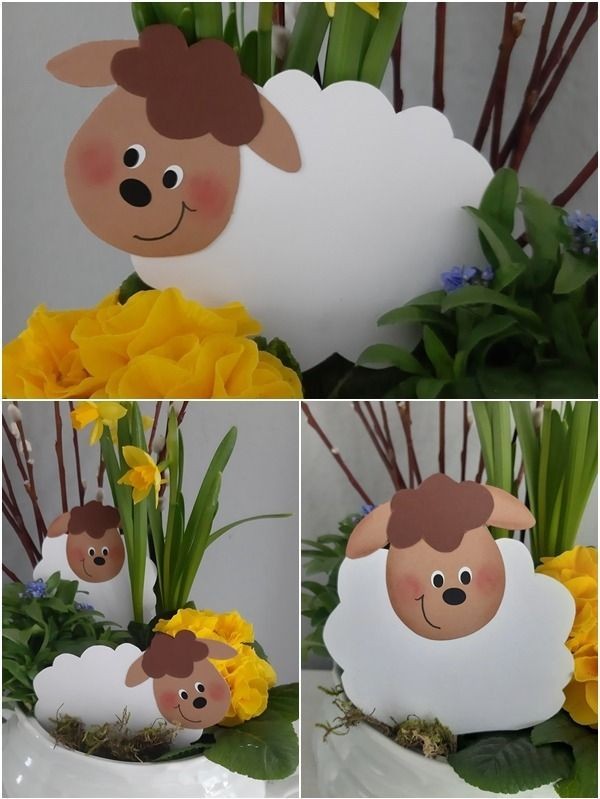 